ЗАКОН РЕСПУБЛИКИ БЕЛАРУСЬ5 февраля 1993 г. № 2181-XIIО товарных знаках и знаках обслуживанияИзменения и дополнения:Закон Республики Беларусь от 27 октября 2000 г. № 447-З (Национальный реестр правовых актов Республики Беларусь, 2000 г., № 106, 2/222) – новая редакция;Закон Республики Беларусь от 24 июля 2002 г. № 134-З (Национальный реестр правовых актов Республики Беларусь, 2002 г., № 87, 2/883);Закон Республики Беларусь от 5 января 2004 г. № 268-З (Национальный реестр правовых актов Республики Беларусь, 2004 г., № 5, 2/1017);Закон Республики Беларусь от 29 октября 2004 г. № 319-З (Национальный реестр правовых актов Республики Беларусь, 2004 г., № 174, 2/1068);Закон Республики Беларусь от 20 июля 2006 г. № 162-З (Национальный реестр правовых актов Республики Беларусь, 2006 г., № 122, 2/1259);Закон Республики Беларусь от 7 мая 2007 г. № 211-З (Национальный реестр правовых актов Республики Беларусь, 2007 г., № 118, 2/1308);Закон Республики Беларусь от 15 июля 2009 г. № 44-З (Национальный реестр правовых актов Республики Беларусь, 2009 г., № 173, 2/1596);Закон Республики Беларусь от 22 декабря 2011 г. № 328-З (Национальный реестр правовых актов Республики Беларусь, 2012 г., № 2, 2/1880);Закон Республики Беларусь от 9 июля 2012 г. № 389-З (Национальный правовой Интернет-портал Республики Беларусь, 14.07.2012, 2/1941);Закон Республики Беларусь от 5 января 2016 г. № 352-З (Национальный правовой Интернет-портал Республики Беларусь, 14.01.2016, 2/2350);Закон Республики Беларусь от 18 декабря 2019 г. № 275-З (Национальный правовой Интернет-портал Республики Беларусь, 28.12.2019, 2/2713)Настоящим Законом регулируются отношения, возникающие в связи с регистрацией, правовой охраной и использованием товарных знаков и знаков обслуживания.РАЗДЕЛ I
ТОВАРНЫЙ ЗНАК И ЗНАК ОБСЛУЖИВАНИЯ, ИХ ПРАВОВАЯ ОХРАНАСтатья 1. Товарный знак и знак обслуживания1. Товарным знаком и знаком обслуживания (далее – товарный знак) признается обозначение, способствующее отличию товаров, работ и (или) услуг (далее, если не предусмотрено иное, – товары) одного лица от однородных товаров других лиц.2. В качестве товарных знаков могут быть зарегистрированы словесные обозначения, включая имена собственные, сочетания цветов, буквенные, цифровые, изобразительные, объемные обозначения, включая форму товара или его упаковку, а также комбинации таких обозначений. Иные обозначения могут быть зарегистрированы в качестве товарных знаков в случаях, предусмотренных законодательными актами.3. Товарный знак может быть зарегистрирован в любом цвете или цветовом сочетании.Статья 2. Правовая охрана товарного знака1. Правовая охрана товарного знака в Республике Беларусь осуществляется на основании его регистрации в государственном учреждении «Национальный центр интеллектуальной собственности» (далее – патентный орган) в порядке, установленном законодательством о товарных знаках, или в силу международных договоров Республики Беларусь.2. Товарный знак может быть зарегистрирован на имя организации или физического лица.3. Право на товарный знак охраняется государством. На зарегистрированный товарный знак выдается свидетельство. Свидетельство на товарный знак удостоверяет приоритет товарного знака, исключительное право владельца на товарный знак в отношении товаров, указанных в свидетельстве, и содержит изображение товарного знака.Статья 3. Исключительное право на товарный знак1. Владелец товарного знака имеет исключительное право использовать товарный знак, может распоряжаться этим исключительным правом, а также вправе запрещать использование товарного знака другими лицами.Исключительное право на товарный знак возникает с даты регистрации товарного знака.2. Никто не может использовать охраняемый на территории Республики Беларусь товарный знак без разрешения его владельца.3. Нарушением исключительного права на товарный знак признается использование товарного знака или обозначения, сходного с ним до степени смешения, без разрешения владельца товарного знака, выражающееся в совершении действий, предусмотренных пунктом 1 статьи 20 настоящего Закона, в отношении однородных товаров, а также неоднородных товаров, обозначенных товарным знаком, признанным общеизвестным в Республике Беларусь.4. Не признается нарушением исключительного права на товарный знак использование этого товарного знака в отношении товаров, правомерно введенных в гражданский оборот на территории государств – членов Евразийского экономического союза непосредственно владельцем товарного знака или другим лицом с согласия владельца такого знака.Статья 4. Абсолютные основания для отказа в регистрации1. Не допускается регистрация в качестве товарных знаков обозначений:1.1. не имеющих признаков различия;1.2. вошедших во всеобщее употребление как обозначение товаров определенного вида;1.3. являющихся общепринятыми символами и терминами;1.4. доминирующее положение в которых занимают знаки и (или) указания, используемые для обозначения вида, качества, количества, свойства, назначения, ценности товаров, а также времени, места и способа их производства или сбыта;1.5. представляющих собой форму товара или его упаковку, определяющиеся исключительно или главным образом сущностью или природой товара, необходимостью достижения технического результата, существенной ценностью товара.2. Обозначения, указанные в подпунктах 1.1–1.3 и 1.5 пункта 1 настоящей статьи, могут быть включены в товарный знак в качестве неохраняемых элементов, если они не занимают в нем доминирующего положения.21. Условия, при которых обозначения, знаки и (или) указания занимают доминирующее положение, устанавливаются Советом Министров Республики Беларусь.3. Положения, предусмотренные пунктом 1 настоящей статьи, могут не применяться в отношении обозначений, которые на дату подачи заявки на регистрацию товарного знака фактически приобрели различительную способность в результате использования.4. Не допускается регистрация товарных знаков, состоящих только из обозначений, представляющих собой государственные гербы, флаги и эмблемы, официальные названия государств, флаги, эмблемы и сокращенные или полные наименования международных межправительственных организаций, официальные контрольные, гарантийные и пробирные клейма, награды и другие знаки отличия, или обозначений, сходных с ними до степени смешения. Такие обозначения могут быть включены как неохраняемые элементы в товарный знак с согласия компетентного органа или их владельца, если иное не предусмотрено частью третьей настоящего пункта.Компетентным органом в Республике Беларусь, ответственным за предоставление согласия на использование в товарном знаке обозначений, представляющих собой государственные символы Республики Беларусь (Государственный герб Республики Беларусь, Государственный флаг Республики Беларусь), официальное сокращенное или полное название Республики Беларусь, государственные награды Республики Беларусь, или обозначений, сходных с ними до степени смешения, является республиканский орган государственного управления, проводящий государственную политику, осуществляющий регулирование и управление в сфере охраны прав на объекты интеллектуальной собственности. Требования к заявлению на получение такого согласия, порядок его рассмотрения и принятия по нему решения, основания для отказа в предоставлении указанного согласия определяются Советом Министров Республики Беларусь, если иное не установлено законодательными актами.Получение согласия, указанного в части первой настоящего пункта, на использование в товарном знаке обозначений, представляющих собой государственные символы Республики Беларусь (Государственный герб Республики Беларусь, Государственный флаг Республики Беларусь), официальное сокращенное или полное название Республики Беларусь, не требуется в случае регистрации товарного знака на имя:государственного органа (организации) Республики Беларусь;юридического лица, получившего в установленном порядке право на использование официального сокращенного или полного названия Республики Беларусь в своем наименовании.5. Не допускается регистрация в качестве товарных знаков обозначений:5.1. являющихся ложными или способными ввести в заблуждение потребителя относительно товара, места его происхождения или его производителя;5.2. представляющих собой или содержащих указание места происхождения вин или крепких спиртных напитков, охраняемых в силу международных договоров Республики Беларусь, для обозначения вин или крепких спиртных напитков, не происходящих из данного места;5.3. противоречащих общественным интересам, принципам гуманности и морали.Статья 5. Иные основания для отказа в регистрации1. Не могут быть зарегистрированы в качестве товарных знаков обозначения, тождественные или сходные до степени смешения с:1.1. зарегистрированными или заявленными на регистрацию в Республике Беларусь на имя другого лица и обладающими более ранним приоритетом товарными знаками в отношении однородных товаров;1.2. товарными знаками других лиц, охраняемыми в Республике Беларусь на основе международных договоров Республики Беларусь, в отношении однородных товаров;1.3. товарными знаками других лиц, признанными общеизвестными в Республике Беларусь, в отношении любых товаров.2. Регистрация обозначения, сходного до степени смешения с товарным знаком, указанным в пункте 1 настоящей статьи, допускается при условии представления письменного согласия владельца такого знака.3. Не могут быть зарегистрированы в качестве товарных знаков в отношении любых товаров обозначения, тождественные или сходные до степени смешения с географическим указанием, охраняемым в Республике Беларусь, а также с обозначением, заявленным на регистрацию в качестве такового и обладающим более ранним приоритетом, за исключением случая, когда такие географическое указание или сходное с ним до степени смешения обозначение включены как неохраняемый элемент в товарный знак, регистрируемый на имя лица, имеющего исключительное право на такое географическое указание, если регистрация товарного знака осуществляется в отношении тех товаров, для индивидуализации которых зарегистрировано географическое указание.4. Не могут быть зарегистрированы в качестве товарного знака в отношении однородных товаров обозначения, тождественные или сходные до степени смешения с:4.1. промышленным образцом, право на который в Республике Беларусь принадлежит другому лицу, если этот промышленный образец обладает более ранним приоритетом по сравнению с заявленным на регистрацию товарным знаком;4.2. наименованием охраняемого в Республике Беларусь селекционного достижения, право на которое в Республике Беларусь возникло у другого лица ранее даты приоритета регистрируемого товарного знака;4.3. охраняемым в Республике Беларусь фирменным наименованием (отдельными элементами этого наименования), право на которое в Республике Беларусь возникло у другого лица ранее даты приоритета регистрируемого товарного знака.5. Не могут быть зарегистрированы в качестве товарного знака обозначения, тождественные:5.1. исключен;5.2. названию известного в Республике Беларусь произведения науки, литературы или искусства, персонажу или цитате из такого произведения, произведению искусства или его фрагменту, без согласия правообладателя, если право на соответствующее произведение возникло ранее даты приоритета регистрируемого товарного знака;5.3. названию зарегистрированного в Республике Беларусь средства массовой информации, без разрешения его учредителя (учредителей) в отношении однородных товаров;5.4. фамилии, собственному имени, отчеству (если таковое имеется), псевдониму или производному от них обозначению, портрету или факсимиле известного в Республике Беларусь лица, без согласия этого лица или его наследников.6. Известность указанных в подпунктах 5.2 и 5.4 пункта 5 настоящей статьи объектов и лиц определяется на дату приоритета обозначения, заявленного на регистрацию в качестве товарного знака.Статья 6. Заявка на регистрацию товарного знака1. Заявка на регистрацию товарного знака (далее – заявка) подается организацией или физическим лицом (далее – заявитель) в патентный орган.Заявка, поданная в патентный орган, является национальной заявкой.2. Подача заявки в патентный орган, ведение дел с патентным органом могут осуществляться заявителем самостоятельно либо через патентного поверенного, зарегистрированного в патентном органе (далее – патентный поверенный), за исключением случая, предусмотренного частью второй настоящего пункта.Заявители, имеющие постоянное место нахождения или постоянное место жительства в иностранных государствах, ведут дела, связанные с заявкой и регистрацией товарных знаков в Республике Беларусь, через патентных поверенных, если иное не предусмотрено международными договорами Республики Беларусь.3. Заявка должна относиться к одному товарному знаку.4. Заявка должна содержать заявление о регистрации обозначения в качестве товарного знака с указанием:4.1. заявителя, а также его места нахождения или места жительства. При этом заявитель дает письменное согласие на сбор, обработку, накопление, хранение и распространение его персональных данных;4.2. заявляемого обозначения;4.3. перечня товаров, для которых испрашивается охрана товарного знака, сгруппированных по классам согласно Международной классификации товаров и услуг для регистрации знаков.5. Если заявка подается на коллективный знак, к заявке должно быть приложено положение о коллективном знаке.6. Одновременно с заявкой или в течение двух месяцев с даты ее поступления в патентный орган представляются документ, подтверждающий уплату патентной пошлины в установленном размере, а также документ, удостоверяющий полномочия патентного поверенного, если заявка подается патентным поверенным.В случае непредставления в установленный срок документа, подтверждающего уплату патентной пошлины в установленном размере, и (или) документа, удостоверяющего полномочия патентного поверенного, заявка признается неподанной, о чем заявитель уведомляется в письменной форме в течение месяца со дня истечения установленного срока. Экспертиза по такой заявке не проводится, права заявителя не могут быть основаны на этой заявке.7. Требования к заявке и прилагаемым к ней документам, порядок проведения экспертизы заявки и вынесения решения по результатам экспертизы устанавливаются Советом Министров Республики Беларусь.Статья 7. Приоритет товарного знака1. Приоритет товарного знака устанавливается по дате подачи заявки в патентный орган. Датой подачи заявки считается дата поступления в патентный орган заявки, отвечающей требованиям пункта 4 статьи 6 настоящего Закона.2. Приоритет товарного знака может устанавливаться по дате подачи первой заявки на товарный знак в иностранном государстве – участнике Парижской конвенции по охране промышленной собственности от 20 марта 1883 года, пересмотренной в Брюсселе 14 декабря 1900 года, в Вашингтоне – 2 июня 1911 года, в Гааге – 6 ноября 1925 года, в Лондоне – 2 июня 1934 года, в Лиссабоне – 31 октября 1958 года и в Стокгольме – 14 июля 1967 года и измененной 2 октября 1979 года (конвенционный приоритет), если в патентный орган заявка поступила в течение шести месяцев с указанной даты.3. Приоритет товарного знака, помещенного на экспонатах официальных или официально признанных международных выставок, организованных на территории одного из государств – участников Парижской конвенции по охране промышленной собственности, может устанавливаться по дате начала открытого показа экспоната на выставке (выставочный приоритет), если заявка подана в патентный орган в течение шести месяцев с указанной даты.4. Заявитель, желающий воспользоваться правом конвенционного или выставочного приоритета, обязан указать это при подаче заявки или в течение двух месяцев с даты поступления заявки в патентный орган и приложить необходимые документы, подтверждающие правомерность такого требования, либо представить эти документы не позднее трех месяцев с даты поступления заявки в патентный орган.5. Приоритет товарного знака по выделенной заявке устанавливается по дате приоритета товарного знака первоначальной заявки, подаваемой в соответствии с пунктом 7 статьи 8 настоящего Закона.6. Приоритет товарного знака может устанавливаться по дате международной регистрации товарного знака в соответствии с Мадридским соглашением о международной регистрации знаков от 14 апреля 1891 года или Протоколом к Мадридскому соглашению о международной регистрации знаков от 28 июня 1989 года (далее – международная регистрация), дате внесения записи о территориальном расширении международной регистрации на Республику Беларусь, дате приоритета международной регистрации в соответствии с международными договорами Республики Беларусь.Статья 8. Экспертиза заявки1. Экспертиза заявки осуществляется патентным органом и включает предварительную экспертизу и экспертизу заявленного обозначения, проводимые в соответствии с настоящим Законом и правилами, установленными Советом Министров Республики Беларусь.2. Заявитель имеет право по своей инициативе либо по приглашению эксперта лично или через своего представителя принимать участие в рассмотрении вопросов, возникающих в ходе предварительной экспертизы и экспертизы заявленного обозначения.3. Заявитель вправе по собственной инициативе дополнять, уточнять или исправлять материалы заявки на любом этапе ее рассмотрения до даты регистрации товарного знака.4. Если дополнительные материалы изменяют заявленное на регистрацию обозначение по существу или расширяют перечень указанных в заявке товаров, эти материалы не принимаются к рассмотрению и могут быть оформлены заявителем в качестве самостоятельной заявки.5. В период проведения экспертизы заявки до даты регистрации товарного знака заявитель вправе подать в патентный орган заявление об изменении заявителя по заявке при наличии согласия нового заявителя.6. Заявка может быть отозвана по просьбе заявителя на любом этапе ее рассмотрения до даты регистрации товарного знака.7. В период проведения экспертизы заявки, но до принятия по ней решения, а в случае проведения повторной экспертизы – до принятия решения по результатам повторной экспертизы заявитель вправе подать на это же обозначение выделенную заявку, содержащую часть наименований товаров, указанных в перечне первоначальной заявки на дату ее подачи в патентный орган, с сохранением в выделенной заявке даты подачи и даты приоритета товарного знака по первоначальной заявке.Статья 9. Предварительная экспертиза1. Срок проведения предварительной экспертизы составляет два месяца с даты поступления в патентный орган последнего из документов, указанных в части первой пункта 6 статьи 6 настоящего Закона.2. В ходе проведения предварительной экспертизы проверяются содержание и правильность оформления поступивших в патентный орган документов. При проведении предварительной экспертизы заявителю может быть предложено внести в заявку и прилагаемые к ней документы дополнения или изменения. Дополнения или изменения, вносимые в заявку и прилагаемые к ней документы, должны быть представлены в патентный орган в трехмесячный срок с даты получения запроса, при этом проведение предварительной экспертизы приостанавливается на соответствующий срок. По ходатайству заявителя, поступившему до истечения трехмесячного срока представления дополнений или изменений в соответствии с запросом, этот срок может быть продлен, но не более чем на три месяца.3. По результатам предварительной экспертизы принимается решение о принятии заявки к рассмотрению или об отказе в принятии ее к рассмотрению.Решение об отказе в принятии заявки к рассмотрению принимается в случае:непредставления ответа по существу на запрос патентного органа, касающийся содержания и (или) оформления поступивших документов, в установленные пунктом 2 настоящей статьи сроки;отсутствия в заявке сведений, предусмотренных пунктом 4 статьи 6 настоящего Закона;отсутствия при подаче заявки документа, предусмотренного пунктом 5 статьи 6 настоящего Закона.4. При принятии заявки к рассмотрению устанавливаются дата подачи заявки, а также конвенционный или выставочный приоритет (в случае представления необходимых документов, подтверждающих правомерность этого требования).Статья 91. Публикация сведений о заявке1. Сведения о заявке, прошедшей предварительную экспертизу, по результатам которой принято решение о принятии заявки к рассмотрению, публикуются на официальном сайте патентного органа в глобальной компьютерной сети Интернет в течение двух месяцев с даты принятия такого решения. Перечень публикуемых сведений определяется патентным органом.2. После публикации сведений о заявке любое лицо вправе ознакомиться с этой заявкой и прилагаемыми к ней документами. Порядок ознакомления с заявкой и прилагаемыми к ней документами, а также выдачи их копий устанавливается Советом Министров Республики Беларусь.Статья 10. Экспертиза заявленного обозначения1. Экспертиза заявленного обозначения проводится по завершении предварительной экспертизы в срок, не превышающий двух лет с даты принятия решения о принятии заявки к рассмотрению.2. В ходе экспертизы заявленного обозначения устанавливается приоритет товарного знака, если он не был установлен при проведении предварительной экспертизы, и проверяется отсутствие оснований для отказа в регистрации обозначения в качестве товарного знака, установленных статьей 4 и пунктами 1 и 3 статьи 5 настоящего Закона.3. В случае несоответствия представленных документов или сведений, содержащихся в них, установленным требованиям патентный орган направляет заявителю запрос, содержащий предложение представить правильно оформленные материалы в трехмесячный срок с даты получения запроса. По ходатайству заявителя трехмесячный срок может быть продлен не более чем на двенадцать месяцев при условии, что ходатайство поступило до истечения этого трехмесячного срока. Если заявитель в указанный срок не представит запрашиваемые материалы или не заявит ходатайство о продлении установленного срока, принимается решение об отказе в регистрации товарного знака.4. По результатам экспертизы принимается решение о регистрации товарного знака или об отказе в его регистрации.5. Решение экспертизы о регистрации товарного знака может быть пересмотрено патентным органом в связи с поступлением заявки, пользующейся более ранним приоритетом в соответствии со статьей 7 настоящего Закона на тождественное или сходное до степени смешения обозначение в отношении однородных товаров.6. При несогласии заявителя с решением экспертизы он имеет право в трехмесячный срок со дня получения решения подать в патентный орган ходатайство о проведении повторной экспертизы заявленного обозначения. К ходатайству прилагается документ, подтверждающий уплату патентной пошлины в установленном размере. По ходатайству заявителя данный срок может быть продлен не более чем на восемнадцать месяцев при условии, что ходатайство и документ, подтверждающий уплату патентной пошлины в установленном размере, поступили в патентный орган до истечения этого срока.Патентный орган по ходатайству заявителя вправе приостановить проведение повторной экспертизы заявленного обозначения в случаях, установленных Советом Министров Республики Беларусь.7. Исключен.8. Повторная экспертиза проводится в двухмесячный срок со дня поступления ходатайства заявителя.Статья 11. Обжалование решения по заявке1. При несогласии с решением предварительной экспертизы об отказе в принятии заявки к рассмотрению, либо решением об отказе в регистрации товарного знака, принятым по основаниям, предусмотренным пунктом 3 статьи 10 настоящего Закона, либо решением, принятым по результатам повторной экспертизы заявленного обозначения, заявитель вправе в течение одного года с даты получения решения подать жалобу в Апелляционный совет при патентном органе (далее – Апелляционный совет) или в суд.2. Жалоба должна быть рассмотрена в течение одного месяца с даты ее поступления в Апелляционный совет. Порядок рассмотрения жалоб Апелляционным советом устанавливается Советом Министров Республики Беларусь.3. Решение Апелляционного совета может быть обжаловано заявителем в Верховный Суд Республики Беларусь в течение шести месяцев с даты получения решения.Статья 12. Регистрация товарного знака и выдача свидетельства на товарный знак1. На основании решения о регистрации товарного знака патентный орган в течение месяца с даты получения документа об уплате установленной патентной пошлины производит регистрацию товарного знака в Государственном реестре товарных знаков и знаков обслуживания Республики Беларусь (далее – Реестр). В Реестр вносятся сведения, относящиеся к регистрации товарного знака, а также последующие изменения этих сведений. Порядок ведения Реестра и состав вносимых в него сведений устанавливаются республиканским органом государственного управления, проводящим государственную политику, осуществляющим регулирование и управление в сфере охраны прав на объекты интеллектуальной собственности.2. По заявлению любого лица патентный орган предоставляет выписку из Реестра.3. Выдача свидетельства на товарный знак производится патентным органом в течение одного месяца с даты регистрации товарного знака в Реестре.4. При непредставлении документа, подтверждающего уплату патентной пошлины в установленном размере в установленный срок, регистрация товарного знака в Реестре и выдача свидетельства на товарный знак не производятся, решение о регистрации товарного знака отменяется и по соответствующей заявке принимается решение об отказе в регистрации товарного знака.Статья 13. Срок действия регистрации1. Регистрация товарного знака действует в течение десяти лет с даты подачи заявки в патентный орган.2. Срок действия регистрации товарного знака может быть продлен неограниченное число раз по заявлению владельца, поданному в течение последнего года ее действия, каждый раз на десять лет. По ходатайству владельца для продления срока действия регистрации товарного знака ему может быть предоставлен шестимесячный срок после истечения срока действия регистрации при условии уплаты патентной пошлины.Регистрация товарного знака, срок правовой охраны которого истек, на нового владельца допускается не ранее чем через шесть месяцев после истечения срока действия регистрации. Если прежний владелец товарного знака подал в патентный орган заявление об отказе в правовой охране своего товарного знака, регистрация этого товарного знака на нового владельца может быть осуществлена ранее шести месяцев.3. Запись о продлении срока действия регистрации товарного знака вносится патентным органом в Реестр. По просьбе владельца товарного знака аналогичная запись вносится в свидетельство на товарный знак.Статья 14. Внесение изменений в регистрацию и исправление ошибок1. Владелец товарного знака уведомляет патентный орган об изменении своего наименования (для организаций), фамилии, собственного имени и отчества (если таковое имеется) (для физических лиц), места нахождения или места жительства, о сокращении перечня товаров, в отношении которых зарегистрирован товарный знак, об изменении отдельных элементов товарного знака, не меняющих его существа, других изменениях, относящихся к регистрации товарного знака.2. Изменения вносятся в Реестр и, по просьбе владельца, в свидетельство на товарный знак.3. Патентный орган может по собственной инициативе или по просьбе владельца внести в регистрацию товарного знака исправления грамматических, типографских и других очевидных ошибок.4. Регистрация товарного знака может быть разделена по заявлению ее владельца путем распределения товаров, в отношении которых зарегистрирован товарный знак.Статья 141. Восстановление пропущенных сроков1. Сроки, предусмотренные пунктом 2 статьи 9, пунктами 3 и 6 статьи 10 настоящего Закона, а также срок для подачи жалобы в Апелляционный совет, предусмотренный пунктом 1 статьи 11 настоящего Закона, пропущенные заявителем, по его ходатайству могут быть восстановлены патентным органом при условии уплаты патентной пошлины в установленном размере и наличии уважительных причин пропуска соответствующего срока.2. Ходатайство о восстановлении пропущенного срока может быть подано заявителем в патентный орган не позднее трех месяцев со дня истечения соответствующего пропущенного срока. Ходатайство о восстановлении пропущенного срока подается одновременно либо с ответом на запрос патентного органа, предусмотренным пунктом 2 статьи 9 и пунктом 3 статьи 10 настоящего Закона, либо с подачей ходатайства о проведении повторной экспертизы заявленного обозначения, предусмотренного пунктом 6 статьи 10 настоящего Закона, либо с подачей жалобы в Апелляционный совет в соответствии с пунктом 1 статьи 11 настоящего Закона.3. При восстановлении по ходатайству заявителя сроков, предусмотренных пунктом 2 статьи 9 и пунктом 3 статьи 10 настоящего Закона, патентным органом отменяется ранее принятое решение.Статья 15. Публикация сведений о регистрацииСведения, относящиеся к регистрации товарного знака и внесенные в Реестр в соответствии со статьей 12 настоящего Закона, публикуются в официальном издании патентного органа (далее – официальный бюллетень) в течение двух месяцев после даты регистрации товарного знака в Реестре или даты внесения в Реестр изменений или исправлений.Статья 16. Регистрация товарного знака в иностранных государствах, международная регистрация1. Физические лица и организации Республики Беларусь имеют право на регистрацию товарного знака в иностранном государстве и (или) на его международную регистрацию.2. Заявка на международную регистрацию товарного знака, оформленная в соответствии с международными договорами Республики Беларусь, подается в патентный орган в соответствии с международными договорами Республики Беларусь.Заявка на международную регистрацию товарного знака подается на основании регистрации товарного знака в Республике Беларусь и (или) заявки, поданной в патентный орган, в отношении которой вынесено решение о принятии заявки к рассмотрению.В патентный орган подаются заявления о территориальном расширении международной регистрации, об отказе от охраны по международной регистрации, об аннулировании международной регистрации по формам, установленным Международным бюро Всемирной организации интеллектуальной собственности в отношении стран, не являющихся участницами Протокола к Мадридскому соглашению о международной регистрации знаков от 28 июня 1989 года.В патентный орган подаются также заявления о разделении международных регистраций, содержащих указание Республики Беларусь в соответствии с Протоколом к Мадридскому соглашению о международной регистрации знаков от 28 июня 1989 года.3. Расходы, связанные с регистрацией товарного знака в иностранном государстве и международной регистрацией, несут заявитель или по соглашению с ним иное лицо.Статья 161. Преобразование международной регистрации в национальную заявку. Замена национальной регистрации товарного знака международной регистрацией1. В случаях, установленных международными договорами Республики Беларусь, международная регистрация товарного знака, в отношении которого испрашивается правовая охрана на территории Республики Беларусь, по ходатайству владельца этого товарного знака, поданному в патентный орган, может быть преобразована в национальную заявку. При этом приоритет товарного знака может быть установлен по дате международной регистрации, либо по дате внесения записи о территориальном расширении международной регистрации на Республику Беларусь, либо по дате приоритета международной регистрации в соответствии с международными договорами Республики Беларусь.Национальная заявка, поданная в рамках преобразования, должна быть оформлена в соответствии с требованиями, установленными пунктом 4 статьи 6 настоящего Закона. К такой заявке прилагаются документы, предусмотренные пунктами 5 и 6 статьи 6 настоящего Закона.2. В случаях, установленных международными договорами Республики Беларусь, по ходатайству владельца товарного знака, поданному в патентный орган, а также при условии уплаты патентной пошлины в установленном размере национальная регистрация товарного знака может быть заменена международной регистрацией, если указанные регистрации осуществлены на одно и то же лицо. Замена национальной регистрации товарного знака международной регистрацией не влечет прекращения действия национальной регистрации товарного знака и не затрагивает прав владельца товарного знака, приобретенных в силу международной регистрации.Статья 17. Исключена.РАЗДЕЛ I1
ОБЩЕИЗВЕСТНЫЙ ТОВАРНЫЙ ЗНАКСтатья 171. Общеизвестный товарный знак1. По заявлению лица, поданному в Апелляционный совет, его товарный знак или обозначение, используемое в качестве товарного знака, могут быть признаны общеизвестным в Республике Беларусь товарным знаком (далее – общеизвестный товарный знак) и зарегистрированы, если эти товарный знак или обозначение в результате интенсивного использования заявителем стали на указанную в заявлении дату широко известны в Республике Беларусь среди соответствующих потребителей в отношении товаров заявителя.Под обозначением, используемым в качестве товарного знака, понимается обозначение, соответствующее требованиям статьи 1 настоящего Закона и используемое в качестве товарного знака, но не имеющее правовой охраны на территории Республики Беларусь.2. Общеизвестному товарному знаку предоставляется правовая охрана, предусмотренная настоящим Законом.3. Правовая охрана общеизвестного товарного знака действует бессрочно.Статья 172. Признание товарного знака общеизвестным1. Товарный знак или обозначение, используемое в качестве товарного знака, признаются общеизвестным товарным знаком по решению Апелляционного совета, принятому с учетом положений пункта 1 статьи 171 настоящего Закона.Требования к заявлению о признании товарного знака общеизвестным товарным знаком в Республике Беларусь и прилагаемым к нему документам, порядок его рассмотрения Апелляционным советом и вынесения решения по результатам такого рассмотрения устанавливаются Советом Министров Республики Беларусь.2. На основании решения о признании товарного знака или обозначения, используемого в качестве товарного знака, общеизвестным товарным знаком патентный орган вносит сведения, относящиеся к общеизвестному товарному знаку, в перечень общеизвестных в Республике Беларусь товарных знаков (далее – перечень общеизвестных товарных знаков). Состав сведений, вносимых в перечень общеизвестных товарных знаков, определяется патентным органом.По заявлению любого лица патентный орган предоставляет выписку из перечня общеизвестных товарных знаков.3. Выдача свидетельства на общеизвестный товарный знак лицу, подавшему заявление в Апелляционный совет о признании его товарного знака или обозначения, используемого в качестве товарного знака, общеизвестным товарным знаком, производится патентным органом в течение одного месяца с даты внесения сведений в перечень общеизвестных товарных знаков.4. Сведения, внесенные в перечень общеизвестных товарных знаков, публикуются в официальном бюллетене в течение двух месяцев с даты их внесения в этот перечень.5. Решение Апелляционного совета, принятое по результатам рассмотрения заявления о признании товарного знака или обозначения, используемого в качестве товарного знака, общеизвестным товарным знаком, может быть обжаловано в Верховный Суд Республики Беларусь лицом, подавшим указанное заявление, в течение шести месяцев с даты получения этого решения или иным лицом в течение шести месяцев с даты публикации сведений, относящихся к этому общеизвестному товарному знаку, в официальном бюллетене.РАЗДЕЛ II
КОЛЛЕКТИВНЫЙ ЗНАКСтатья 18. Право на коллективный знакОбъединение лиц, создание и деятельность которого не противоречат законодательству государства, в котором оно создано, вправе зарегистрировать в Республике Беларусь коллективный знак, предназначенный для обозначения производимых и (или) реализуемых этими лицами товаров, выполняемых работ и (или) оказываемых услуг, обладающих едиными качественными или иными общими характеристиками.Статья 19. Регистрация и использование коллективного знака1. К заявке на коллективный знак прилагается положение о коллективном знаке, которое содержит наименование лица, уполномоченного подавать заявку на регистрацию коллективного знака, перечень лиц, имеющих право на использование этого знака, цель его регистрации, перечень и единые качественные или иные общие характеристики товаров, которые будут обозначаться коллективным знаком, условия его использования, порядок контроля за его использованием, ответственность за нарушение положения о коллективном знаке.2. В Реестр и свидетельство на коллективный знак в дополнение к сведениям, предусмотренным пунктом 1 статьи 12 настоящего Закона, вносятся сведения о лицах, имеющих право на использование коллективного знака. Эти сведения, а также выписка из положения о коллективном знаке, касающаяся единых качественных или иных общих характеристик товаров, для которых этот знак зарегистрирован, публикуются патентным органом в официальном бюллетене. Лицо, указанное в свидетельстве на коллективный знак в качестве его владельца, уведомляет патентный орган об изменениях в положении о коллективном знаке.3. Коллективный знак и право на его использование не могут быть переданы.В случае использования коллективного знака на товарах, не обладающих едиными качественными или иными общими характеристиками, действие его регистрации может быть прекращено досрочно (полностью или частично) на основании решения Верховного Суда Республики Беларусь, принятого по заявлению любого лица.4. Коллективный знак или заявка на его регистрацию могут быть преобразованы соответственно в товарный знак одного из лиц, имевших право на его использование в соответствии с положением о коллективном знаке, либо в заявку на его регистрацию. Порядок такого преобразования устанавливается Советом Министров Республики Беларусь.РАЗДЕЛ III
ИСПОЛЬЗОВАНИЕ ТОВАРНОГО ЗНАКАСтатья 20. Использование товарного знака и последствия его неиспользования1. Использование товарного знака для индивидуализации товаров, в отношении которых зарегистрирован товарный знак, осуществляется в том числе путем применения товарного знака:1.1. на товарах, которые производятся, предлагаются к продаже, продаются или иным образом вводятся в гражданский оборот, хранятся, перевозятся или ввозятся на территорию Республики Беларусь в целях введения в гражданский оборот, а также на этикетках, упаковках таких товаров;1.2. на документации, связанной с введением товаров в гражданский оборот;1.3. при выполнении работ и (или) оказании услуг;1.4. в рекламе, печатных изданиях, на вывесках, при демонстрации экспонатов на выставках и ярмарках, проводимых в Республике Беларусь;1.5. в глобальной компьютерной сети Интернет (в том числе в доменном имени, при иных способах адресации).2. Использованием товарного знака может признаваться его использование с незначительными изменениями отдельных элементов, не влияющими на его различительную способность.3. Правовая охрана товарного знака может быть прекращена досрочно в отношении всех или части товаров, для индивидуализации которых товарный знак зарегистрирован, вследствие неиспользования товарного знака без уважительных причин непрерывно в течение любых трех лет после его регистрации.Для целей настоящего пункта действия, совершаемые в соответствии с пунктами 1 и 2 настоящей статьи владельцем товарного знака или лицом, которому право использования товарного знака предоставлено на основании договора, либо другим лицом, использующим товарный знак с разрешения его владельца, и не связанные непосредственно с введением товаров в гражданский оборот, не могут быть признаны использованием товарного знака.Заявление о досрочном прекращении правовой охраны товарного знака вследствие его неиспользования может быть подано любым лицом в Верховный Суд Республики Беларусь по истечении указанных трех лет при условии, что вплоть до подачи такого заявления товарный знак не использовался.При решении вопроса о досрочном прекращении правовой охраны товарного знака в связи с его неиспользованием должны быть приняты во внимание представленные владельцем товарного знака доказательства того, что товарный знак не использовался по не зависящим от него обстоятельствам.4. Лица, осуществляющие посредническую деятельность, могут на основании и в соответствии с договором использовать свой товарный знак на реализуемых ими товарах наряду с товарным знаком производителя товаров, а также помещать его вместо товарного знака производителя.5. Лица, имеющие право использовать коллективный знак, могут наряду с коллективным знаком использовать свои товарные знаки на производимых и (или) реализуемых ими товарах, при выполнении работ и (или) оказании услуг.Статья 21. Предупредительная маркировкаВладелец товарного знака может проставлять рядом с товарным знаком предупредительную маркировку в виде латинской буквы R или R в окружности либо словесных обозначений «товарный знак» или «зарегистрированный товарный знак», указывающую на то, что применяемое обозначение является товарным знаком, зарегистрированным в Республике Беларусь.РАЗДЕЛ IV
ПЕРЕДАЧА ПРАВА НА ТОВАРНЫЙ ЗНАКСтатья 22. Уступка исключительного права на товарный знак, залог имущественных прав, удостоверяемых свидетельством на товарный знак1. Исключительное право на товарный знак может быть уступлено владельцем товарного знака по договору организации или физическому лицу в отношении всех или части товаров, для которых зарегистрирован товарный знак.2. Уступка исключительного права на товарный знак не допускается, если она может явиться причиной введения в заблуждение потребителя относительно товара или его производителя.3. Имущественные права, удостоверяемые свидетельством на товарный знак, могут быть предметом залога.Статья 23. Предоставление лицензии на использование товарного знака1. Право на использование товарного знака может быть предоставлено владельцем товарного знака (лицензиаром) другому лицу (лицензиату) по лицензионному договору в отношении всех или части товаров, для которых зарегистрирован товарный знак.2. Лицензионный договор должен содержать значения показателей качества товаров лицензиата или условие о том, что качество товаров лицензиата будет не ниже качества товаров лицензиара, а также условие об осуществлении лицензиаром контроля качества товаров лицензиата.Статья 24. Регистрация лицензионного договора, договора уступки исключительного права на товарный знак, договора о залоге имущественных прав, удостоверяемых свидетельством на товарный знак1. Лицензионный договор, договор уступки исключительного права на товарный знак, договор о залоге имущественных прав, удостоверяемых свидетельством на товарный знак, а также изменения в указанные договоры регистрируются в патентном органе в порядке, установленном законодательством.2. Указанные в пункте 1 настоящей статьи договоры, а также изменения в них вступают в силу с даты их регистрации в патентном органе в установленном порядке, если договорами не предусмотрена более поздняя дата вступления их в силу.3. Несоблюдение требования о регистрации лицензионного договора, договора уступки исключительного права на товарный знак, договора о залоге имущественных прав, удостоверяемых свидетельством на товарный знак, а также изменений в указанные договоры влечет их недействительность.РАЗДЕЛ V
ПРЕКРАЩЕНИЕ ПРАВОВОЙ ОХРАНЫ ТОВАРНОГО ЗНАКАСтатья 25. Признание недействительным предоставления правовой охраны товарному знаку1. Предоставление правовой охраны товарному знаку может быть признано недействительным полностью или частично:1.1. в течение срока действия правовой охраны, если она была предоставлена в нарушение требований, предусмотренных пунктом 1 статьи 2, статьей 4, пунктами 4 и 5 статьи 5 настоящего Закона;1.2. исключен;1.3. в течение срока действия правовой охраны, если связанные с регистрацией действия владельца товарного знака признаны антимонопольным органом или судом недобросовестной конкуренцией;1.4. в течение пяти лет с даты публикации сведений о регистрации товарного знака в официальном бюллетене по основаниям, предусмотренным пунктами 1 и 3 статьи 5 настоящего Закона.2. Признание недействительным предоставления правовой охраны товарному знаку в связи с поступлением заявки, обладающей более ранним приоритетом в соответствии со статьей 7 настоящего Закона, производится независимо от того, поступила ли заявка до или после регистрации.3. Любое лицо может подать в сроки, предусмотренные пунктом 1 настоящей статьи, возражение против предоставления правовой охраны товарному знаку в Апелляционный совет, если правовая охрана была предоставлена в нарушение требований, предусмотренных статьей 4 настоящего Закона.Заинтересованное лицо или его представитель могут подать в сроки, предусмотренные пунктом 1 настоящей статьи, возражение против предоставления правовой охраны товарному знаку в Апелляционный совет, если правовая охрана была предоставлена в нарушение требований, предусмотренных пунктом 1 статьи 2, статьей 5 настоящего Закона, а также по основанию, предусмотренному подпунктом 1.3 пункта 1 настоящей статьи.Порядок рассмотрения возражений Апелляционным советом устанавливается Советом Министров Республики Беларусь.4. Решение Апелляционного совета, принятое по результатам рассмотрения возражения против предоставления правовой охраны товарному знаку, может быть обжаловано в Верховный Суд Республики Беларусь в течение шести месяцев с даты его получения.Статья 26. Прекращение правовой охраны товарного знака1. Правовая охрана товарного знака прекращается на основании:1.1. истечения срока действия регистрации, предусмотренного статьей 13 настоящего Закона;1.2. решения Верховного Суда Республики Беларусь, принятого в соответствии с пунктом 3 статьи 20 настоящего Закона;1.3. использования коллективного знака на товарах, не обладающих едиными качественными или иными общими характеристиками (пункт 3 статьи 19 настоящего Закона);1.4. письменного заявления об отказе от нее владельца товарного знака;1.5. прекращения деятельности организации или смерти физического лица – владельца товарного знака, если их исключительное право на товарный знак не перешло к правопреемникам;1.6. решения Верховного Суда Республики Беларусь, принятого по заявлению любого лица в связи с превращением товарного знака в обозначение, вошедшее во всеобщее употребление как обозначение товаров определенного вида.11. Правовая охрана общеизвестного товарного знака прекращается по решению Апелляционного совета, принятому по заявлению любого лица, если этот знак утрачивает широкую известность в Республике Беларусь среди соответствующих потребителей в отношении определенной группы товаров, для которой он был признан общеизвестным. Решение Апелляционного совета может быть обжаловано в Верховный Суд Республики Беларусь в течение шести месяцев с даты его получения лицом, подавшим заявление, либо владельцем общеизвестного товарного знака.2. Регистрация товарного знака аннулируется патентным органом в связи с прекращением ее действия или признанием ее недействительной. Запись об аннулировании регистрации товарного знака вносится в Реестр и публикуется патентным органом в официальном бюллетене.РАЗДЕЛ VI
ЗАКЛЮЧИТЕЛЬНЫЕ ПОЛОЖЕНИЯСтатья 27. Патентный органПатентный орган принимает к рассмотрению заявки на регистрацию товарных знаков, проводит по ним экспертизу, выдает свидетельства, действующие на всей территории Республики Беларусь, в пределах своей компетенции осуществляет контроль за соблюдением законодательства в области охраны товарных знаков, обобщает практику и дает разъяснения по его применению, оказывает по указанным вопросам методическую помощь и услуги заинтересованным лицам.Статья 28. Рассмотрение споров, связанных с нарушением законодательства о товарных знакахСпоры, связанные с нарушением законодательства о товарных знаках, рассматриваются Апелляционным советом и Верховным Судом Республики Беларусь в соответствии с их компетенцией.Статья 29. Ответственность за нарушение законодательства о товарных знаках1. За нарушение исключительного права на товарный знак виновные лица несут ответственность в соответствии с законодательными актами.2. Товары, этикетки, упаковки товаров, на которых незаконно применены товарный знак или обозначение, сходное с ним до степени смешения, являются контрафактными.Владелец товарного знака или лицо, которому предоставлено право использования товарного знака по договору исключительной лицензии, вправе требовать удаления с контрафактных товаров, этикеток, упаковок товаров незаконно примененных товарного знака или обозначения, сходного с ним до степени смешения, а при невозможности удаления – изъятия из гражданского оборота и уничтожения контрафактных товаров, этикеток, упаковок товаров.Лицо, нарушившее исключительное право на товарный знак при введении товара в гражданский оборот, выполнении работ и (или) оказании услуг, обязано удалить товарный знак или обозначение, сходное с ним до степени смешения, с материалов, которыми сопровождаются введение этого товара в гражданский оборот, выполнение таких работ и (или) оказание таких услуг, в том числе с документации, рекламы, печатных изданий, вывесок, а также из глобальной компьютерной сети Интернет.Принятие мер, предусмотренных частями второй и третьей настоящего пункта, осуществляется за счет виновного лица.3. Владелец товарного знака или лицо, которому предоставлено право использования товарного знака по договору исключительной лицензии, могут по своему выбору требовать от лица, нарушившего исключительное право на товарный знак, вместо возмещения убытков выплаты компенсации в размере от одной до пятидесяти тысяч базовых величин, определяемом судом с учетом характера нарушения.Статья 30. Права иностранных граждан, лиц без гражданства и иностранных организацийИностранные граждане, лица без гражданства и иностранные организации пользуются правами, предусмотренными настоящим Законом, иными актами законодательства в области охраны товарных знаков, и несут ответственность наравне с гражданами и организациями Республики Беларусь, если иное не определено Конституцией Республики Беларусь, иными актами законодательства и международными договорами Республики Беларусь.Статья 31. Международные договоры Республики БеларусьЕсли международным договором Республики Беларусь установлены иные правила, чем те, которые содержатся в настоящем Законе, то применяются правила международного договора.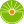 От редакции «Бизнес-Инфо»Список патентных поверенных Республики Беларусь см. здесь.От редакции «Бизнес-Инфо»Ставки патентных пошлин устанавливаются в размерах согласно приложению 23 к Налоговому кодексу Республики Беларусь.Льготы по патентным пошлинам предусмотрены в ст.296 названного Кодекса. От редакции «Бизнес-Инфо»Информацию о заявках на регистрацию товарных знаков, прошедших предварительную экспертизу, можно найти здесь.От редакции «Бизнес-Инфо»Информацию о зарегистрированных в Государственном реестре товарных знаках см. здесь.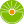 От редакции «Бизнес-Инфо»По вопросу, касающемуся внесения изменений в регистрацию товарного знака в связи с заключением лицензионного договора на использование товарного знака или изменением владельца товарного знака, см. постановление Совета Министров Республики Беларусь от 28.12.2009 № 1719.Председатель Верховного Совета Республики БеларусьС.Шушкевич